Тема: 9 мая-День Победы.1.Проведите время с семьёй и близкими. Побеседуйте с детьми о Дне Победы:-почему так торжественно его отмечают, кто они- герои Великой Отечественной войны;-расскажите о подвиге русского народа в тылу и на фронте;-предложите просмотр телепередач 6+ « Арсенал», « День Победы»2.Тому, кто хочет научиться читать и писать, предложите рассказ « Вот что с буквами случилось» С. Погореловского.3. Создайте условия для творчества, рисования открыток, поделок.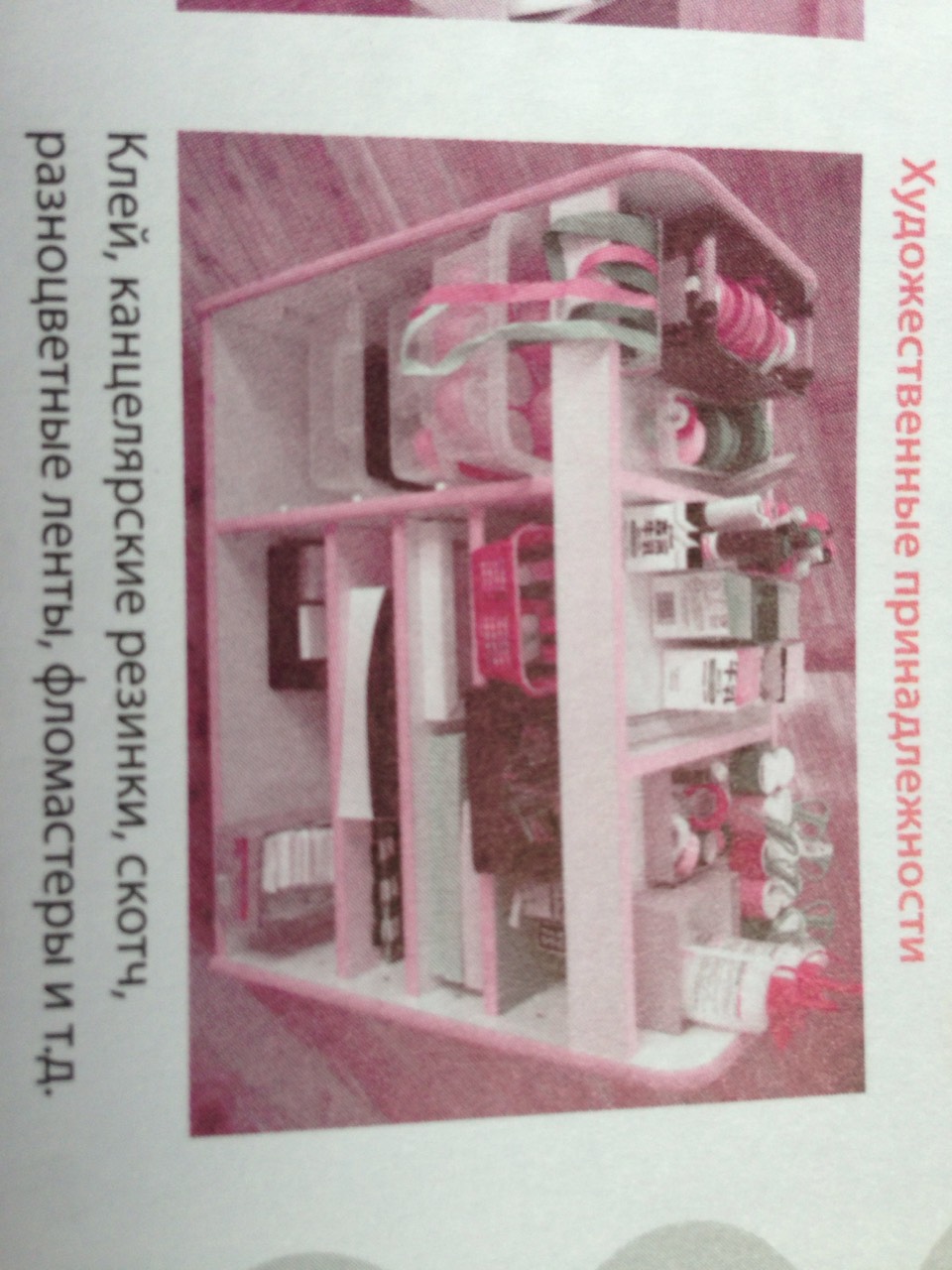 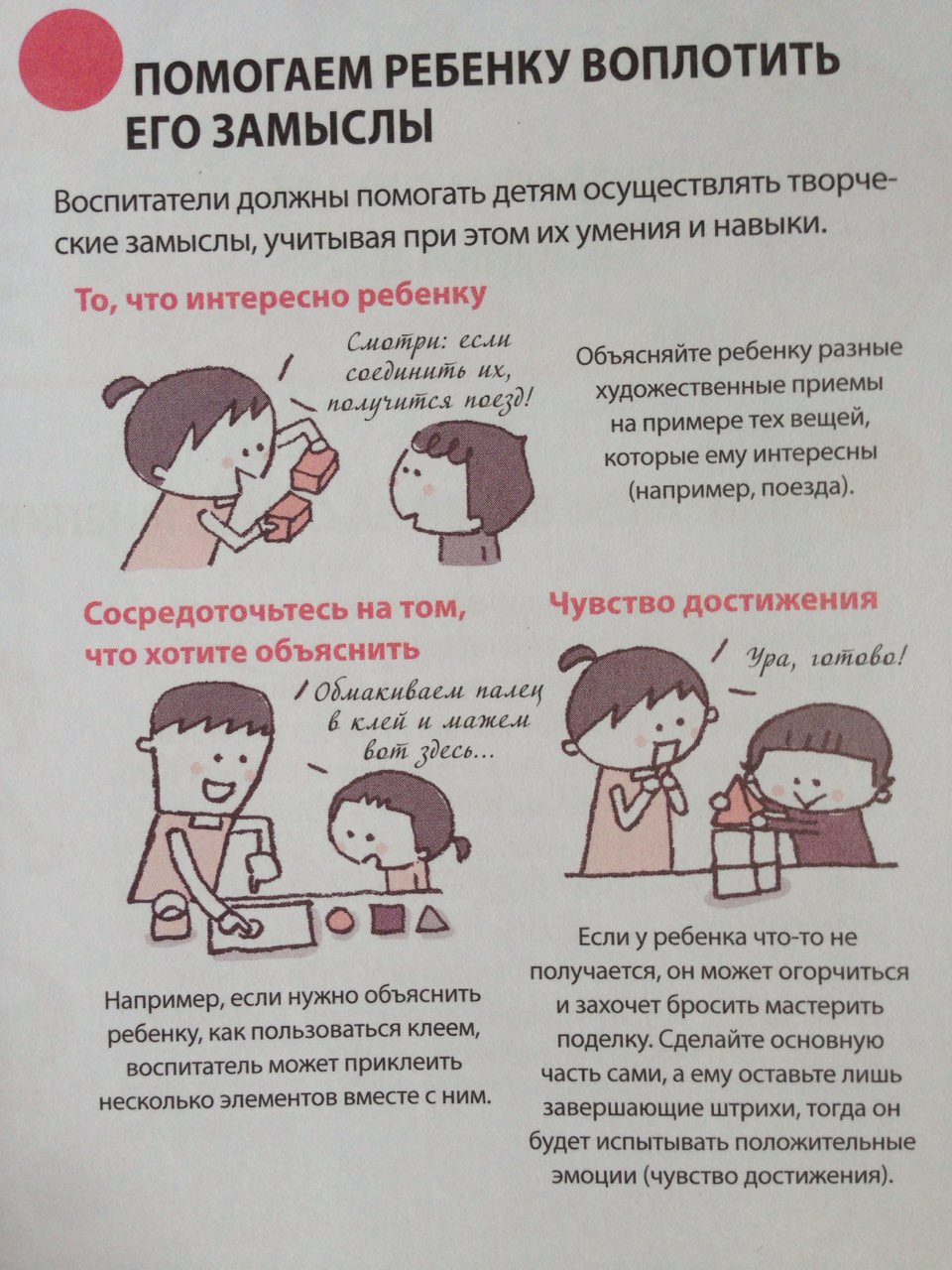 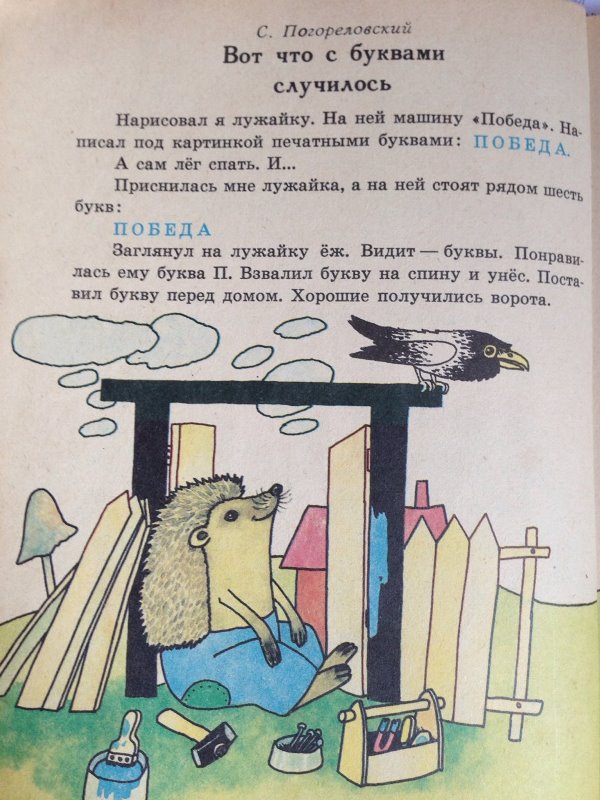 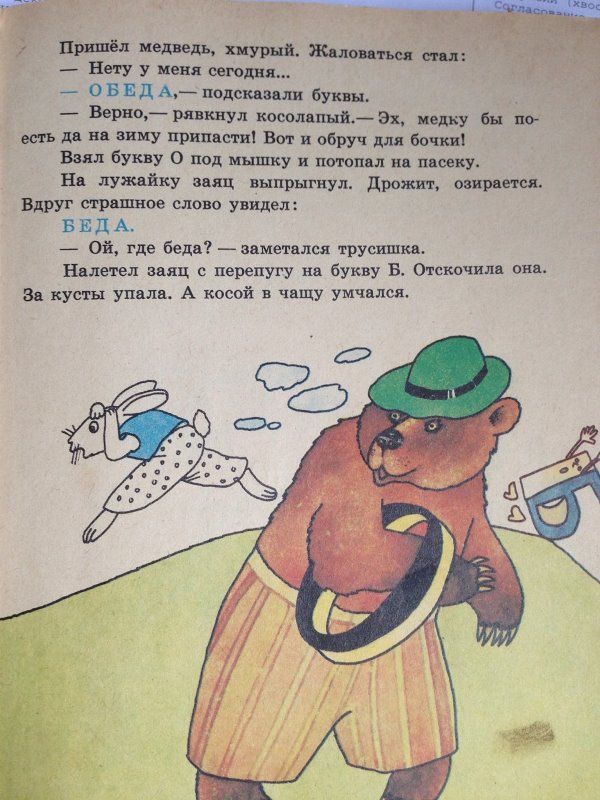 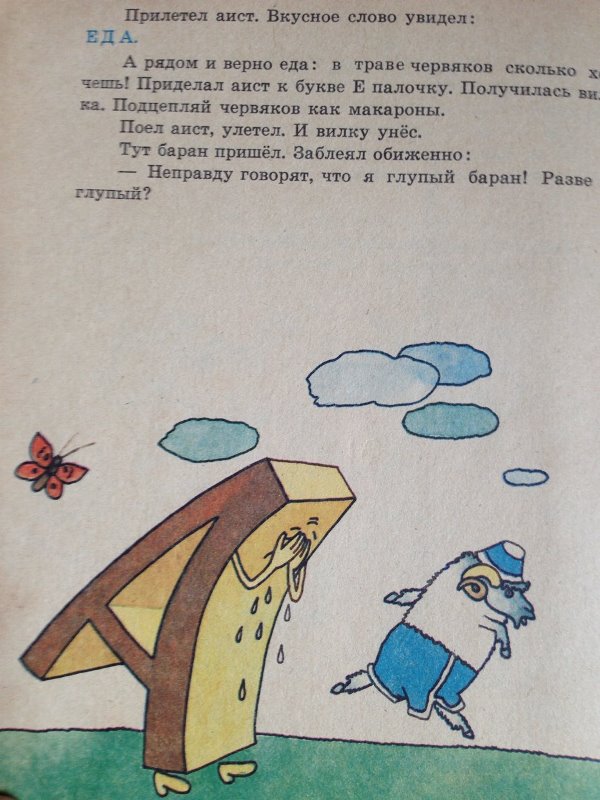 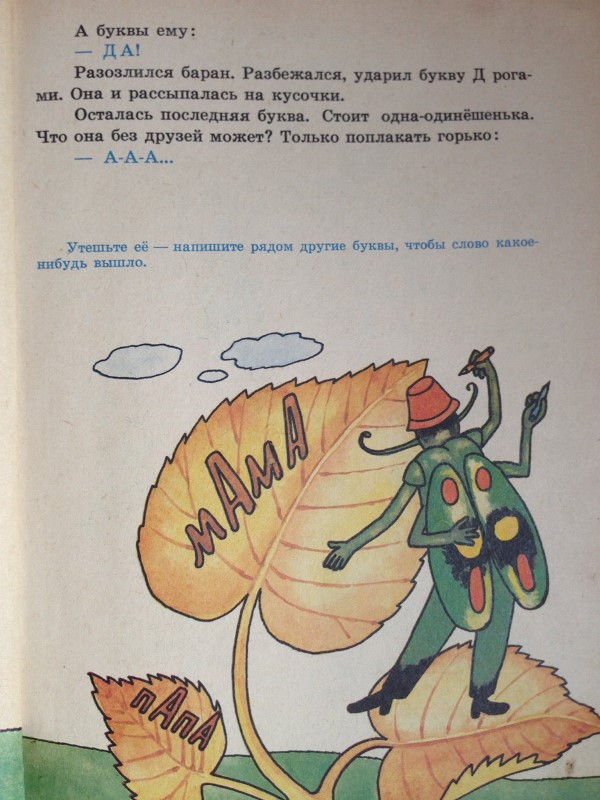 